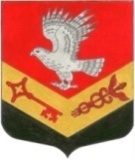 МУНИЦИПАЛЬНОЕ ОБРАЗОВАНИЕ«ЗАНЕВСКОЕ ГОРОДСКОЕ ПОСЕЛЕНИЕ»ВСЕВОЛОЖСКОГО МУНИЦИПАЛЬНОГО РАЙОНАЛЕНИНГРАДСКОЙ ОБЛАСТИСОВЕТ ДЕПУТАТОВ ЧЕТВЕРТОГО СОЗЫВАРЕШЕНИЕ15.09.2020 года                                                                                              №  58гп. Янино-1Об утверждении прогнозного плана (программы)приватизации  муниципального имуществаМО «Заневское городское поселение» на 2020 годВ соответствии с Федеральными законами от 21.12.2001 № 178-ФЗ 
«О приватизации государственного и муниципального имущества», 
от 06.10.2003 № 131-ФЗ «Об общих принципах организации местного самоуправления в Российской Федерации», Уставом муниципального образования «Заневское городское поселение» Всеволожского муниципального района Ленинградской области, совет депутатов принялРЕШЕНИЕ:1.Утвердить прогнозный план (программу) приватизации муниципального имущества муниципального образования «Заневское городское поселение» Всеволожского муниципального района Ленинградской области на 2020 год согласно приложению.2. Администрации МО «Заневское городское поселение» обеспечить в установленном порядке реализацию прогнозного плана (программы) приватизации муниципального имущества муниципального образования «Заневское городское поселение» Всеволожского муниципального района Ленинградской области на 2020 год.2. Настоящее решение вступает в силу после его  опубликования в газете «Заневский вестник».	3. Контроль над исполнением решения возложить на постоянно действующую депутатскую комиссию по экономической политике, бюджету, налогам и инвестициям.Глава муниципального образования				    В.Е. КондратьевПриложение к решению  от 15.09.2020 года № 58Прогнозный план (программа)приватизации муниципального имущества муниципального образования «Заневское городское поселение» Всеволожского муниципального района Ленинградской области на 2020 годНаправления и задачи приватизации муниципального имуществаПрогнозный план (программа) приватизации муниципального имущества муниципального образования «Заневское городское поселение» Всеволожского муниципального района Ленинградской области на 2020 год разработан в соответствии с Федеральными законами от 21.12.2001 № 178-ФЗ 
«О приватизации государственного и муниципального имущества», 
от 06.10.2003 № 131-ФЗ «Об общих принципах организации местного самоуправления в Российской Федерации», Уставом муниципального образования «Заневское городское поселение» Всеволожского муниципального района Ленинградской области.Основными задачами приватизации муниципального имущества в 2020 году являются:обеспечение поступления доходов в бюджет муниципального образования;повышение эффективности использования имущества, находящегося 
в муниципальной собственности.2. Прогноз поступления в бюджет муниципального образованияполученных от продажи муниципального имущества денежных средствВеличина минимальных доходов от продажи муниципального имущества определена исходя из рыночной стоимости имущества, планируемого к приватизации в 2020 году, которая складывается из оценочной стоимости имущества, определяемой в соответствии с Федеральным законом от 29.07.1998 № 135-ФЗ «Об оценочной деятельности в Российской Федерации» на дату публикации информационного сообщения о продаже имущества. В результате исполнения программы приватизации муниципального имущества на 2020 год в бюджет муниципального образования планируются поступления в размере 282 000 рублей.3. Перечень объектов, приватизация которых планируется в 2020 году№п/пНаименование объектаАдрес Ориентировочная стоимость объекта, (руб.)Ожидаемое поступление в бюджет муниципального образования, (руб.)Предполагаемые сроки приватизации1.Автомобиль легковой CHEVROLET NIVA, 212300-55 идентификационный номер (VIN) X9L212300D0479510, 2013 года выпускаЛенинградская область, Всеволожский район, деревня Заневка, д.48282 000,00282 000,004квартал 2020